Конспект по математическому занятию в подготовительной группе.«Числа 8,9. Закрепление»Задачи: Формировать умение переходить от рисунков к числовым равенствам. Закреплять умение решать простые задачи на основе взаимосвязи целого и частей. Закрепить представление о составе чисел 8, 9.Закрепление представлений о площади. Развивать логическое мышление, способствовать развитию смекалки и сообразительности. Примечание: занятие проводится с подгруппой детей 10 – 12Ход занятия1. Вводная часть(Показать детям школьный ранец) - Один мой хороший друг Витя в этом году, так же как и вы, идет в школу и он уже собрал свой портфель. Только вот не все школьные принадлежности положил. Кое - что осталось и это находится в коробочке. (Показать детям коробочку, внутри которой ластик). Открыть коробочку можно только разгадав кроссворд. Витя не смог его разгадать и просит вашей помощи. Поможете ему? Тогда присаживайтесь за столы и приступим. 2. Основная часть. У каждого на столе кроссворд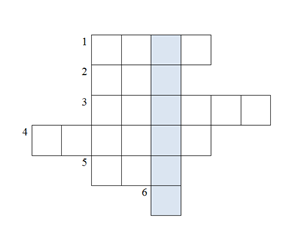 и простой карандаш. №1 Задача на логикуДва брата Вова и Вася решали задачи. Не Вася решил 3 задачи. Как зовут брата, решившего 3 задачи? Сколько задач решил Вова? - Что обозначает число 0? Сколько это предметов? Где расположено число (0) на числовом отрезке? (Слева, в начале отсчета) Число (0) записывают знаком, цифрой – 0.- Запишите под цифрой 1 слово НОЛЬ (Табличка с правильным написанием вывешивается на мольберт) №2 Задача. У Вадика есть 8 карандашей. Из них 6 коротких. Сколько длинных? Подберите к задаче выражение 8 – 2 2 + 6 8 – 66 + 2(Один ребенок выходит к доске для составления схемы, на доске рисунок к задаче) 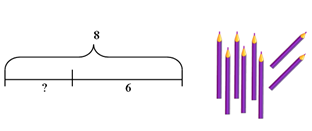 - Каково условие задачи? Какой вопрос? Что известно в задаче? (Часть и целое. Необходимо найти неизвестную часть, для этого от целого надо отнять известную часть. Рисуем схему, подбираем выражение, решаем задачу). Записываем ответ под цифрой 2 - ДВА (Табличка с правильным написанием вывешивается на мольберт) №3 Для выполнения этого задания мы разделимся на две подгруппы. Задание выполняется на ковре, где заранее приготовлены два листа ватмана с одинаковыми таблицами, маркеры. 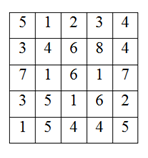 Обведите два соседних числа, сумма которых равна 8.Сколько получилось пар? Возвращаемся на места и под цифрой 3 записываем - ВОСЕМЬ (Табличка с правильным написанием вывешивается на мольберт) №4 На доску вывешивается плакат со следующими фигурами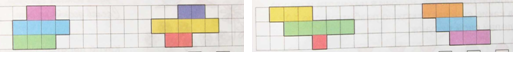 Перед вами фигуры, каждая занимает определенную площадь. «На глазок» попробуйте угадать у какой фигуры самая большая площадь? Самая маленькая? А как проверить верны ли наши догадки? (нужно посчитать) Что вы заметили? Из каких трех чисел можно составить число 9? 2+4+3; 2+5+2; 3+5+1; 3+3+3 Какова площадь фигур? Под номером 4 запишем - ДЕВЯТЬ (Табличка с правильным написанием вывешивается на мольберт) №5 Разминка. По группе заранее развешены следующие рисунки: облако, на фоне которого 3 галки, сучок с 8 веточками, стручок с 7 горошинами. А сейчас небольшая разминка, встаньте в круг. Цифры знаем мы теперьРовно 10 их поверьПосчитай скорей друзей? А в неделе сколько дней? Сколько пальцев на руках? Сколько галок в облаках? Сколько веток на сучке? А горошинок в стручке? Присаживайтесь на места. Скажите, сколько было галок? Запишем под цифрой 5 - ТРИ(соответствующая табличка вывешивается на мольберт) №6 Нам осталось узнать последнюю букву. Вот она - показать детям букву (она разрезана на несколько частей) и как бы случайно уронить. Ой! Давайте все вместе соберем и посмотрим, что получится. К2. Итог занятияТеперь мы сможем прочитать зашифрованное слово ЛАСТИК. Откроем коробочку и проверим, верно мы решили кроссворд, или нет. Воспитатель открывает коробочку, достает из нее ластик. Молодцы ребята, вот Витя обрадуется. НОЛЬДВАВОСЕМЬДЕВЯТЬТРИК